斑鳩東小学校体育館エアコン操作盤操作方法１．開錠方法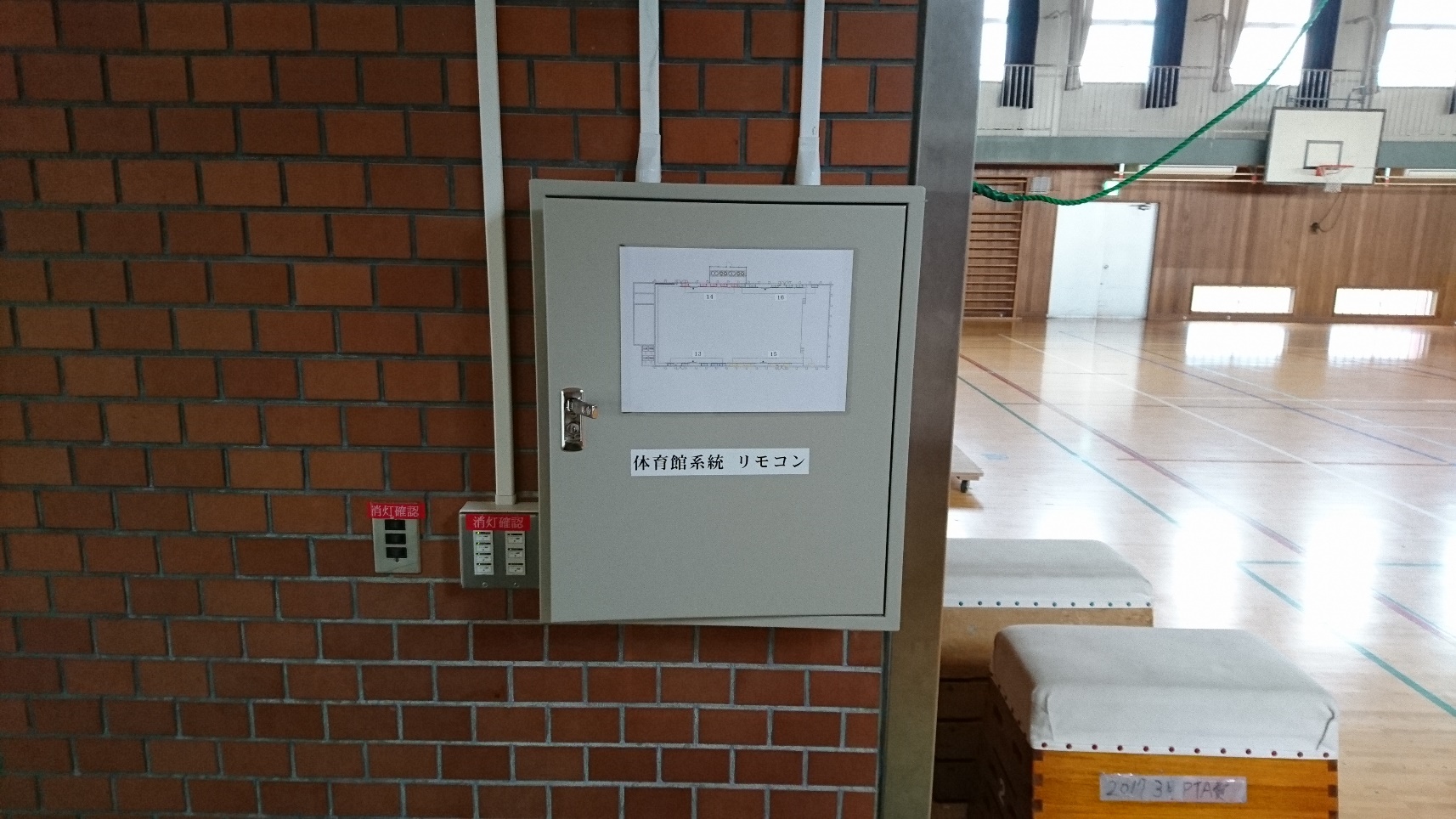 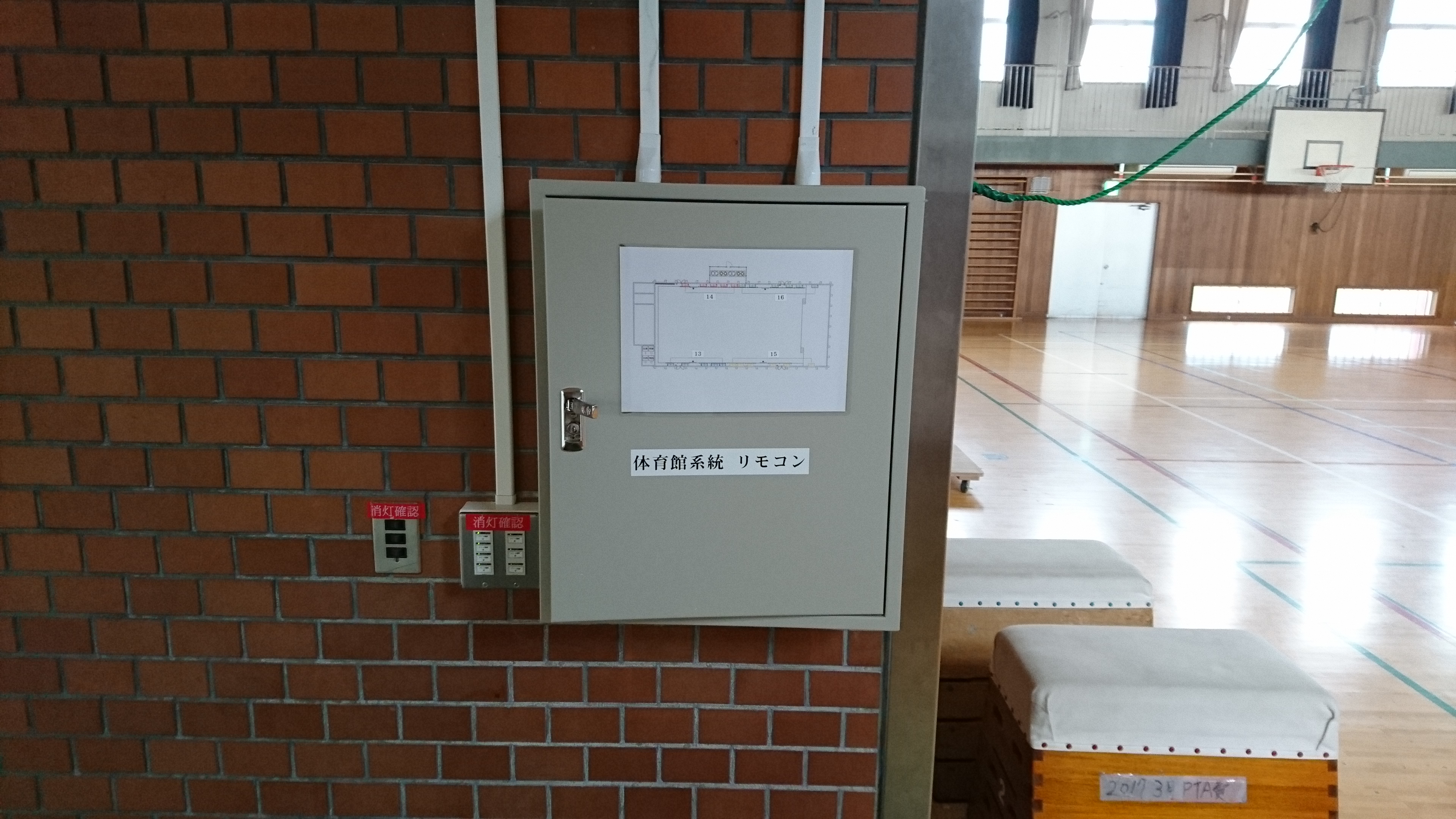 ①エアコン鍵にてリモコン盤ノブに鍵を差し、時計と反対方向に回してください。②開錠されるので、ノブ上部のＰＵＳＨ部分を押してください。③ノブの下部が外にでますので、右に回すとリモコン盤扉が開きます。開錠後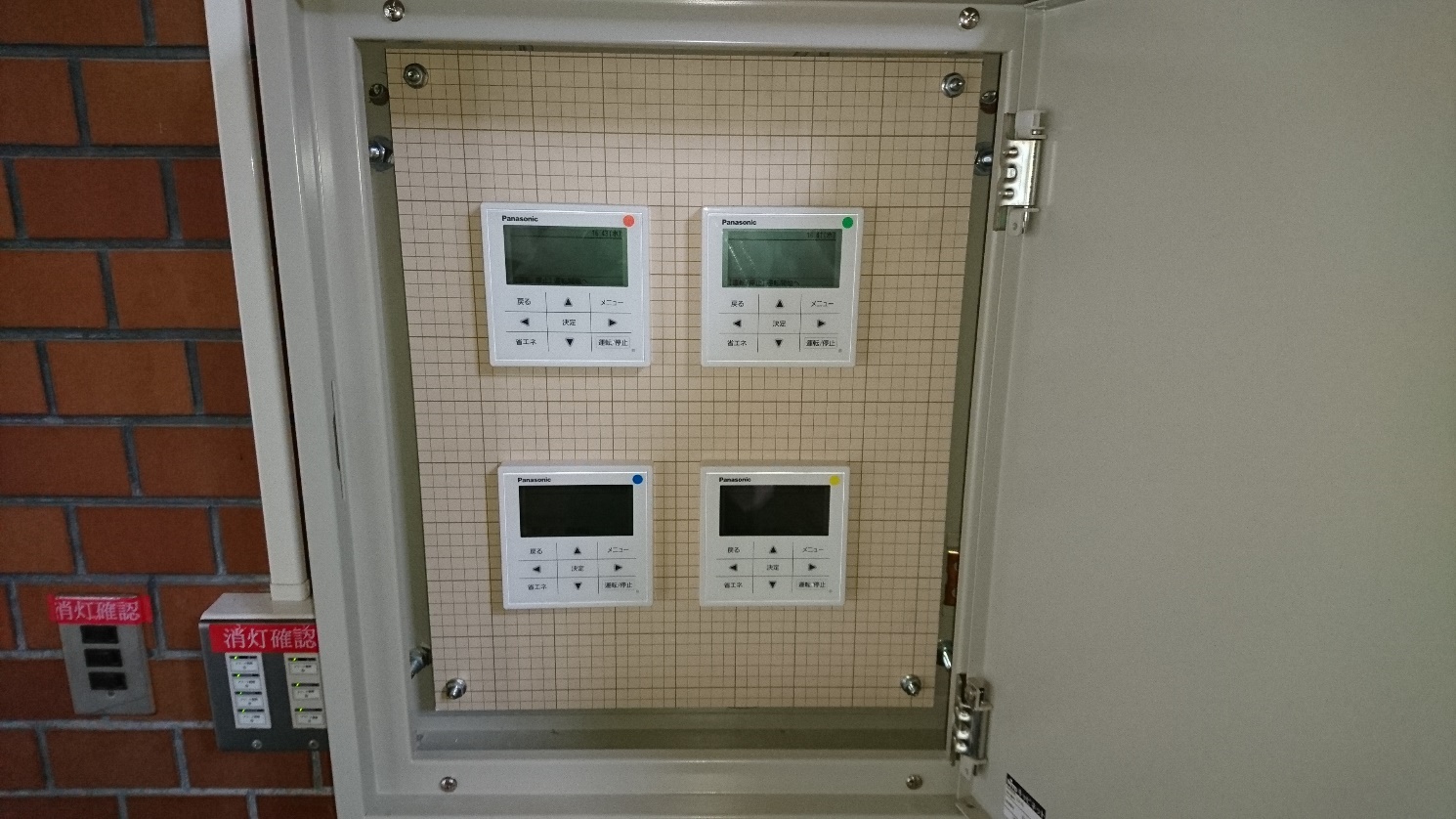 　各操作盤により、稼働するエアコンの系統が決まっていますので、すべてを稼働させる場合は、すべての電源を入れてください。半分のみの使用でも料金は変わりません。２．使用方法　○電源切状態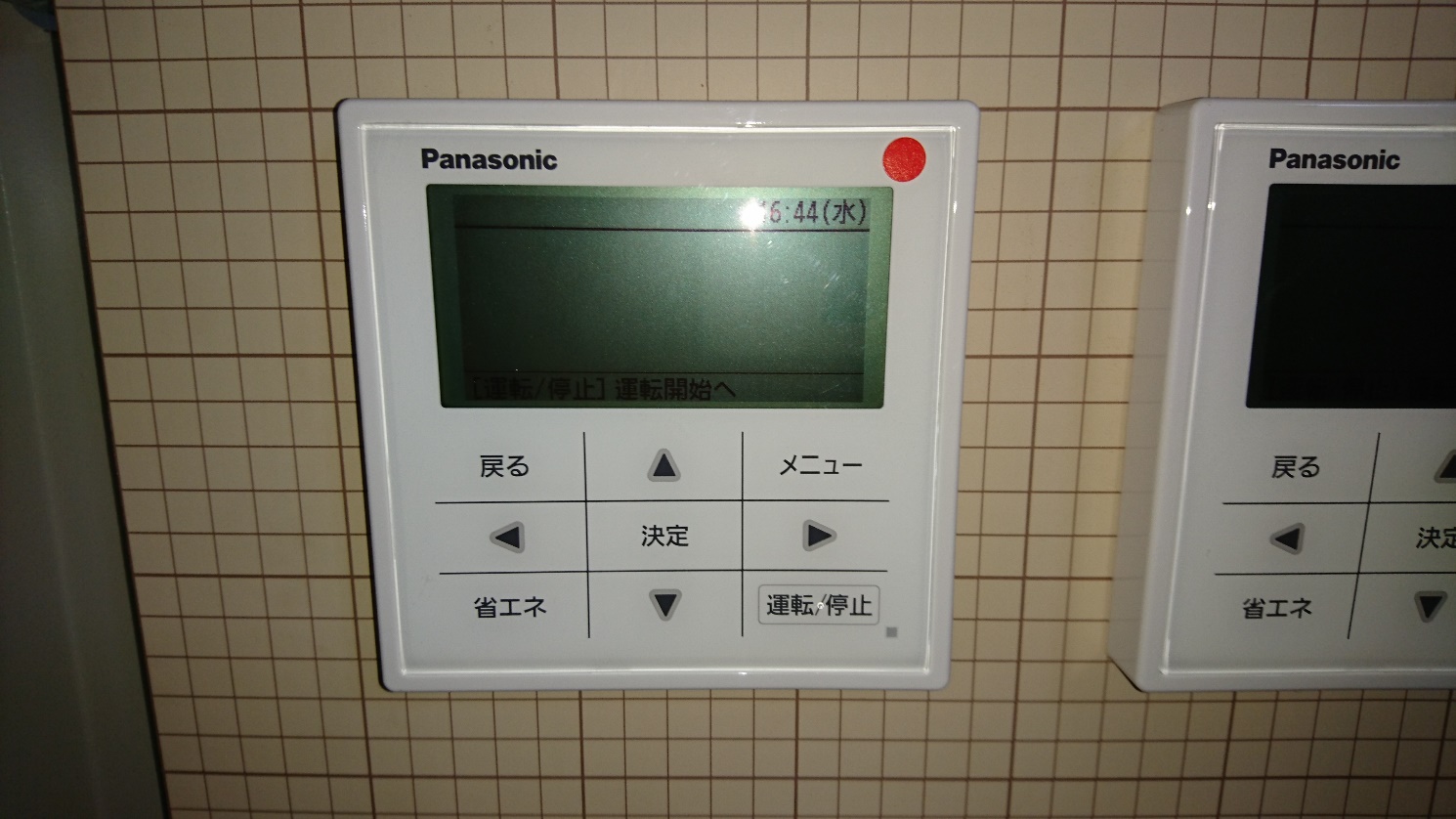 　　①右下の運転/停止ボタンを押して、電源を入れてください。電源入状態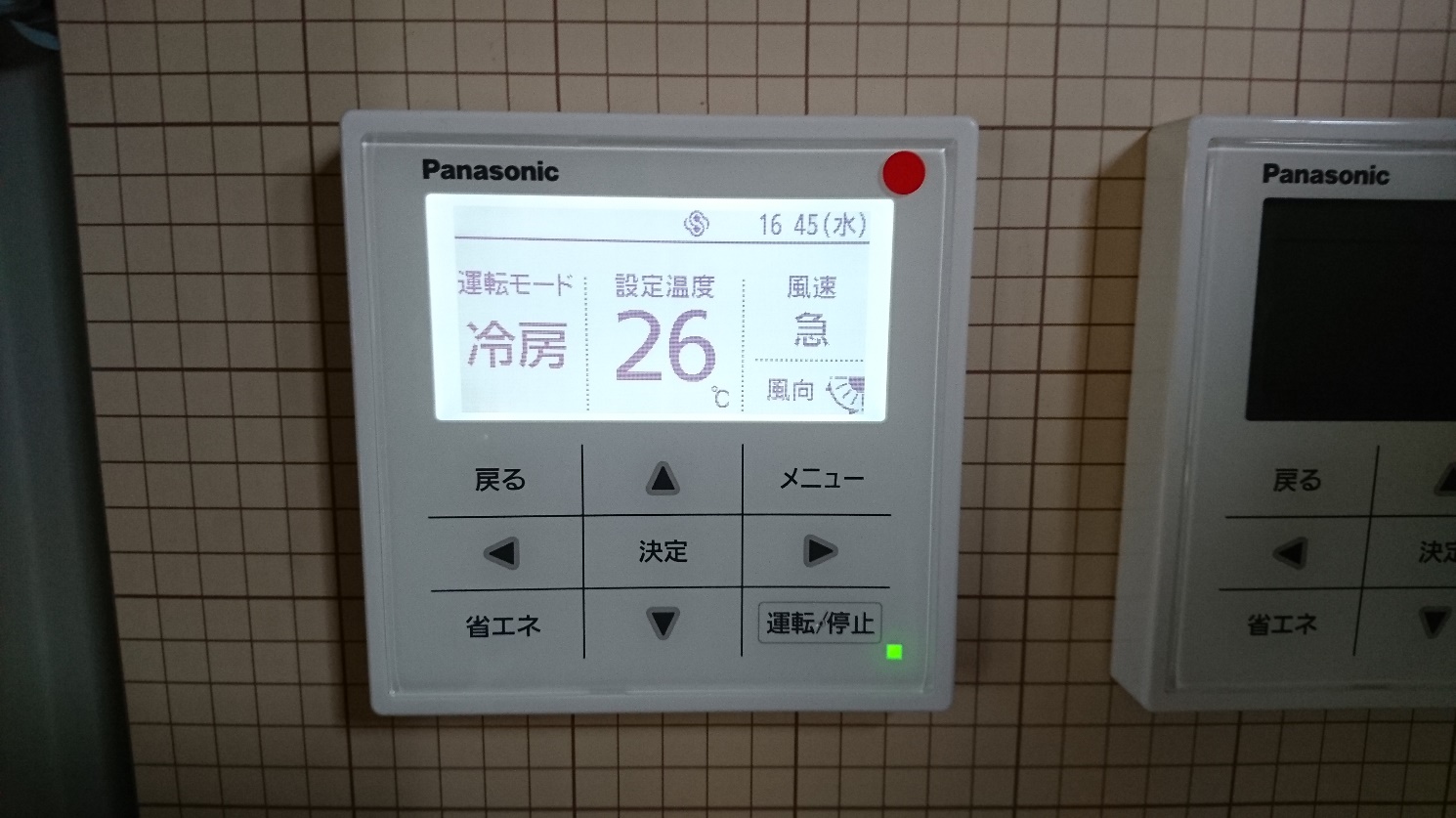 　　①左右の◀▶ボタンにて、設定温度、運転モード、風速風向の切換ができます。　　②切換後、上下の▲▼ボタンにて、温度等内容の切換が可能です。　　　温度調整、風速風向以外の部分は操作しないでください。　　③使用後、運転/停止ボタンを押し、電源切状態となっていることを確認してください。